苏宁1200工程十七期校园招聘简章一、企业简介苏宁创立于1990年，始终致力于商业零售经营，建立了覆盖海内外600多个城市的实体连锁与电子商务开放平台, 在中国和日本拥有两家上市公司。2017年，苏宁以1932.75亿元的品牌价值，位列《中国500最具价值品牌》排行榜第13位，年销售规模超过8700亿元人民币，拥有员工18万人，是中国最大的零售服务企业。苏宁秉承“引领产业生态、共创品质生活”的企业使命，苏宁产业经营不断拓展，形成商业、地产、文创、投资、金融、体育六大产业协同发展的格局。二、1200工程工程介绍1200工程是苏宁人才培养的品牌工程。1993年起，苏宁开始引进应届大学毕业生。从此，一批批优秀的大学生先后加入苏宁，他们的到来为苏宁之后的快速发展积蓄了力量。2002年，由董事长张近东先生亲自领导，面向应届大学毕业生的人才引进培养计划——1200工程正式启动。首期即在全国范围内招募引进1200名03届本科毕业生，“1200”因此得名，2013年升级为1200管培生计划。苏宁1200工程是苏宁人数最多、历史最久、影响最大的人才工程。迄今为止，1200工程已经连续实施16期，累计引进培养了超过4万名优秀的大学毕业生。目前，大批优秀的1200管培生一期、二期、三期、四期员工已成长为公司高管，在苏宁转型变革、多元发展的道路上，扮演着重要的角色。三、发展路径第1年：融入苏宁——终端轮岗、高管带教第2-3年：轮岗定位——熟悉业务、职业定位第4-7年:带领团队——定向培养、专业管理第8-10年：高管任用——全局规划、推动变革1200采取特殊渠道、定向培养的方式，整合企业优秀培训资源，快速培养，通过融入苏宁，轮岗定位，团队带领，最终培养成集团的高层管理骨干。培养形式包括高管一对一带教，专业培训，海外考察等。四、招聘职位P1、市场营销岗(工作地点：武汉、襄阳、十堰、宜昌、黄石、荆州)岗位职责：1、协助对应各品类的产品研究、操作策略制定，与供应商沟通谈判与关系维护； 2、协助完成商品供应链管理，涉及资金、合同、样机、费用等，以及对供管指标进行管理和分析； 3、协助对苏宁品牌在区域的宣传与影响力提升，进行品牌活动策划与组织，与主流媒介进行沟通及关系维护； 4、协助完成运营工作，从全品类、全渠道、全客群三个维度入手，深耕市场，提升用户体验，进行销售管理、人员管理、营销策划、会员管理及农村电商推进等多个方向的具体工作。任职要求：1、专业不限专业不限，电子商务、经管类、理工类、新闻传播类、中文类等专业优先；2、对零售、电子商务行业感兴趣，有用户思维和营销意识；具备良好的沟通、逻辑思维及团队合作能力；3、良好的执行力、创新力与抗压能力；4、具备敏锐的市场调研及数据分析能力；5、在校期间有营销、活动策划等经验者优先；6、掌握SPSS等数据分析软件、PS等设计工具者优先。P2、商业开发岗(工作地点：武汉)岗位职责：1、规划分析商圈、人流、消费力，洽谈项目沟通方案，配合相关部门完成筹建开发工作；2、组织项目勘察、设计方案沟通，施工组织计划制定与执行；3、组织竣工验收，施工规范执行管理，施工单位现场管理，集团标准化工作的推进。任职要求：1、专业不限，城市规划、土木工程、建筑学、工程管理、城市规划等专业优先；2、扎实的专业基础知识及理论功底；3、对商业开发方向有实习经验或想法，符合个人职业发展规划。P3、人力资源管理岗(工作地点：武汉)岗位职责：1、协助招聘渠道建设与拓宽，定期对招聘渠道进行管理与更新；2、协助新开公司、新开店人员、新业务模式拓展等招聘工作；3、协助校园招聘项目的策划、组织、联络、实施；4、协助日常人员离职补聘、简历筛选，人员面试安排等工作；5、协助开展日常培训工作，收集培训需求、组织培训项目开展、培训满意度调查等；6、其他专项招聘工作推进。任职要求：1、专业不限，人力资源管理、劳动与社会保障、工商管理、心理学等管理类专业优先，具备良好的人力资源专业知识、技能；2、具备良好的人力资源专业知识、技能；有一定的规划与总结归纳能力；3、具备良好的沟通、协调、组织、执行能力；4、具有良好的逻辑思维能力及条理性；5、具有良好的形象气质，亲和力较强。P4、财务管理岗(工作地点：武汉)岗位职责：1、协助区域财务管理部的管理工作；2、协助对接运费、收入、网点结算相关工作；3、协助应收账款、内控检查、预算绩效及分析等相关管理工作；4、协助账务、资金、内部往来、发票等相关管理工作。任职要求：1、财务管理、会计学、审计学、经济学、金融学等财务专业以及数学、统计学等专业；2、具有扎实的会计基础知识和一年以上财会工作经验，并具备一定的英语读写能力；3、熟悉现金管理和银行结算，熟悉用友或其他财务软件的操作；4、具有较强的独立学习和工作的能力，工作踏实，认真细心，积极主动；5、具备相关财务类专业证书者优先。P5、行政管理岗(工作地点：武汉)岗位职责：办公方向：1、协助负责办公规划、办公区调整、办公环境管理、档案、发文、印章、车辆及综合会议会务管理工作；2、协助负责体系计划与绩效管理，专项考核工作。行政物业方向：1、协助负责物业项目管理、终端各类物业服务运营标准、流程、规范的制定和优化；2、协助负责物业项目设备及工程支持与保障工作，包括项目勘察、筹建、各类设备设施管理工作；3、协助负责行政后勤餐饮、住宿、通讯费用及行政物资采购等后勤保障工作；4、协助负责体系计划与绩效管理，专项考核工作。任职要求：1、专业不限；综合素质优秀，踏实稳重，有责任心及上进心；2、在校期间从事岗位相关实践，且认同岗位职责，符合个人职业发展规划；3、肯吃苦、肯承担，有个人的原则和追求。P6、物流运营岗(工作地点：武汉)岗位职责：1、协助负责物流集团业务部门的日常经营管理（仓储、快递、营销）；2、协助负责物流新业务流程标准的制定与实施；3、协助负责物流项目的引进与维护，保证日常运营按制定执行与落实；4、协助负责团队的人员管理；5、协助负责对所在部门的成本管理和利润指标达成。任职要求：1、专业不限，物流管理、运输管理、供应链管理类专业优先；2、对物流行业有热情，对行业熟知；3、优秀的表达和沟通能力，能吃苦，良好的组织及统筹能力；4、较好的执行力和服从性，有创新意识。P7、售后运营岗(工作地点：武汉)岗位职责：1、作为区域售后服务中心核心储备人员，在区域公司负责苏宁帮客产品的开发、落地及服务质量管控工作；2、持续推进区域售后服务能力建设，拓展服务网点数量，提升网点服务能力，把控售后服务质量；3、开展市场宣传工作，拓展外部业务，推广苏宁帮客品牌，增强苏宁帮忙品牌影响力；4、负责开展区域人员管理及培训工作。任职要求：1、专业不限，暖通专业、有售后及相关行业实习经历者优先；2、有想法和创新意识，能吃苦，具备较好的执行力和服从性；3、优秀的表达和沟通能力，良好的组织及统筹能力。注：具体岗位说明请登录网申查看详细介绍。五、薪酬福利苏宁建立以薪资、福利、短期激励、长期激励四位一体的全面薪酬激励体系。1、薪资：苏宁提供行业内具有竞争力的薪资；2、福利：我们为员工提供五险一金、带薪年假、住房补贴/员工公寓、餐补、通讯补贴、交通补贴、节日礼金等福利，为博士学历的员工提供博士津贴、一次性安家费等福利。3、短期激励：包括年度超额利润奖励、年度评优奖励、微创新等项目奖励。对于业绩优秀的人员，集团每年将给予旅游、出国考察交流、在职MBA培训的机会。4、长期激励：包括汽车、住房、期权、期股等。六、简历投递方式简历投递网申地址：campus.suning.cn如有疑问，可关注下方公众微信号“苏宁招聘”提问。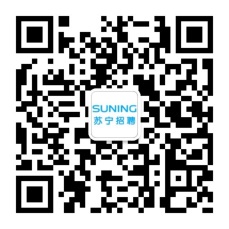 